			Inventa un problema en el que incluyas el siguiente vocabulario: Enunciado: “reloj”, “20:30”, “21:00”, “23:00”Preguntas: “minutos”, “cine”, “acabaría”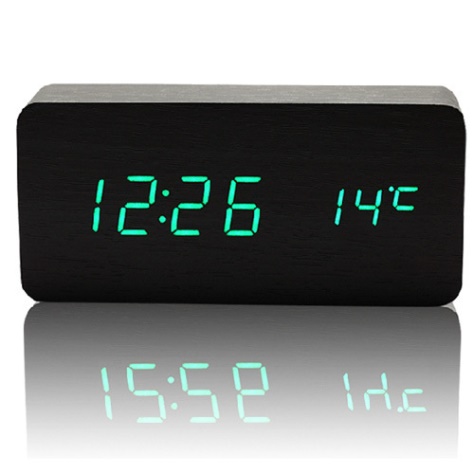 ESCRIBE AQUÍ TUS RESPUESTAS